1 mole = 6.02 x 1023 atoms                                  or 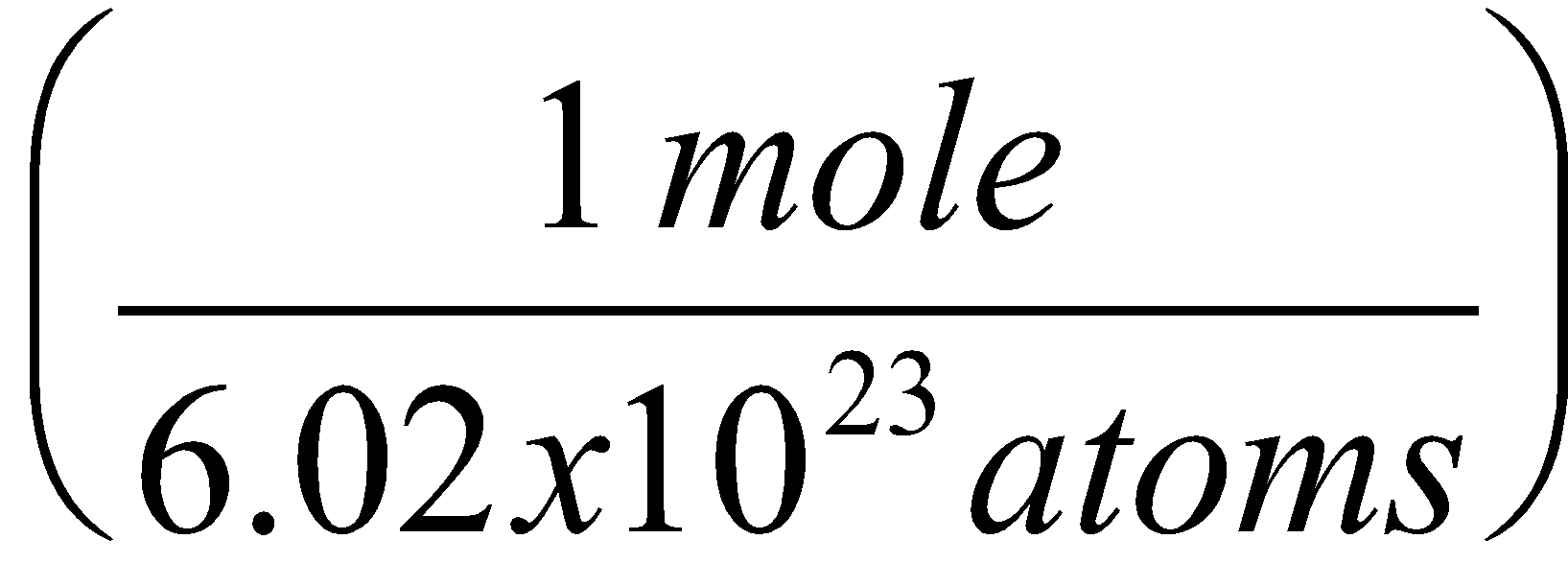 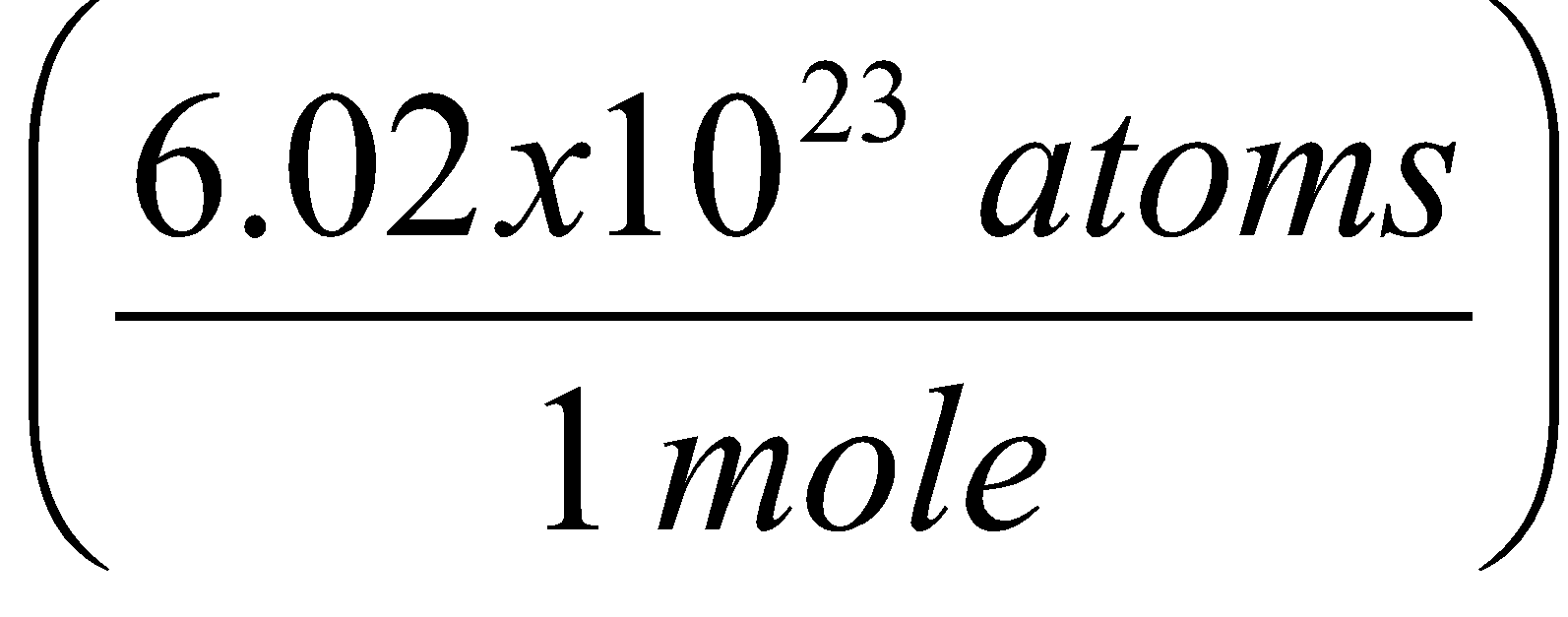 1 mol = grams (molar mass)  (get this from the periodic table) or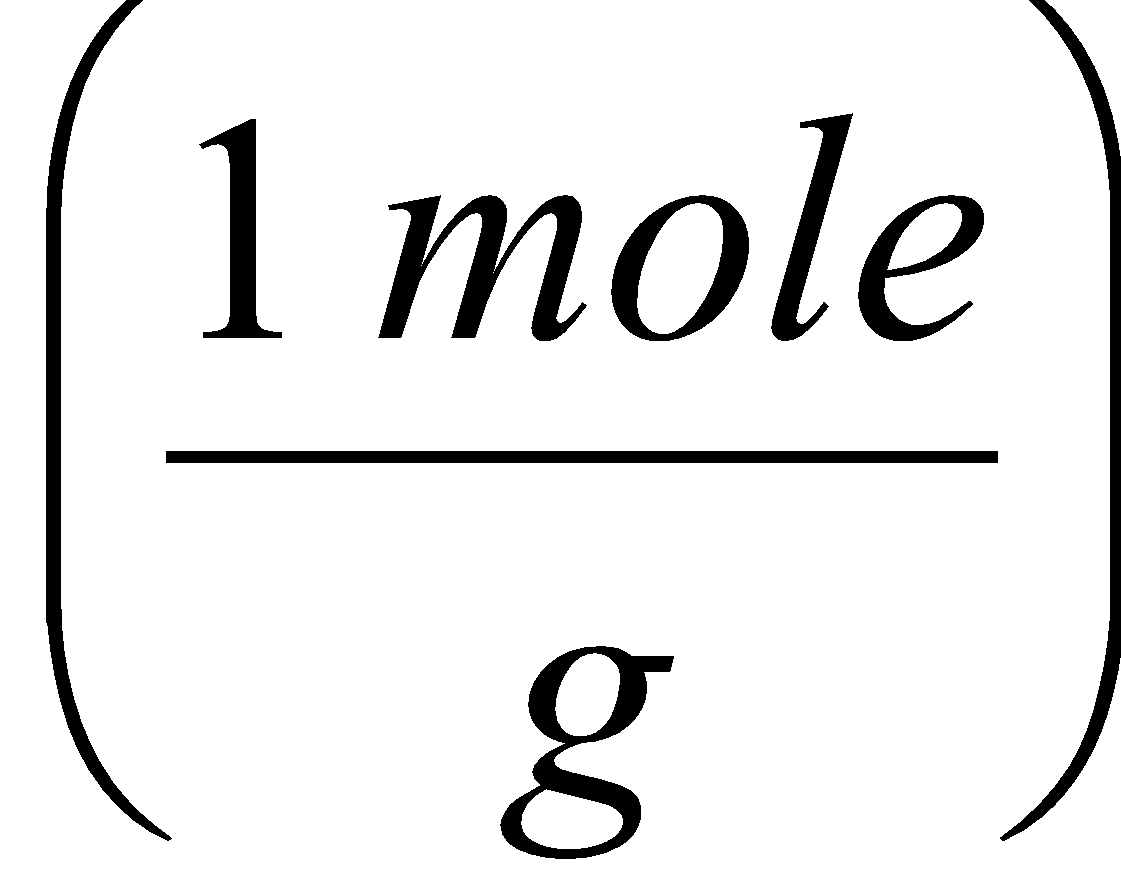 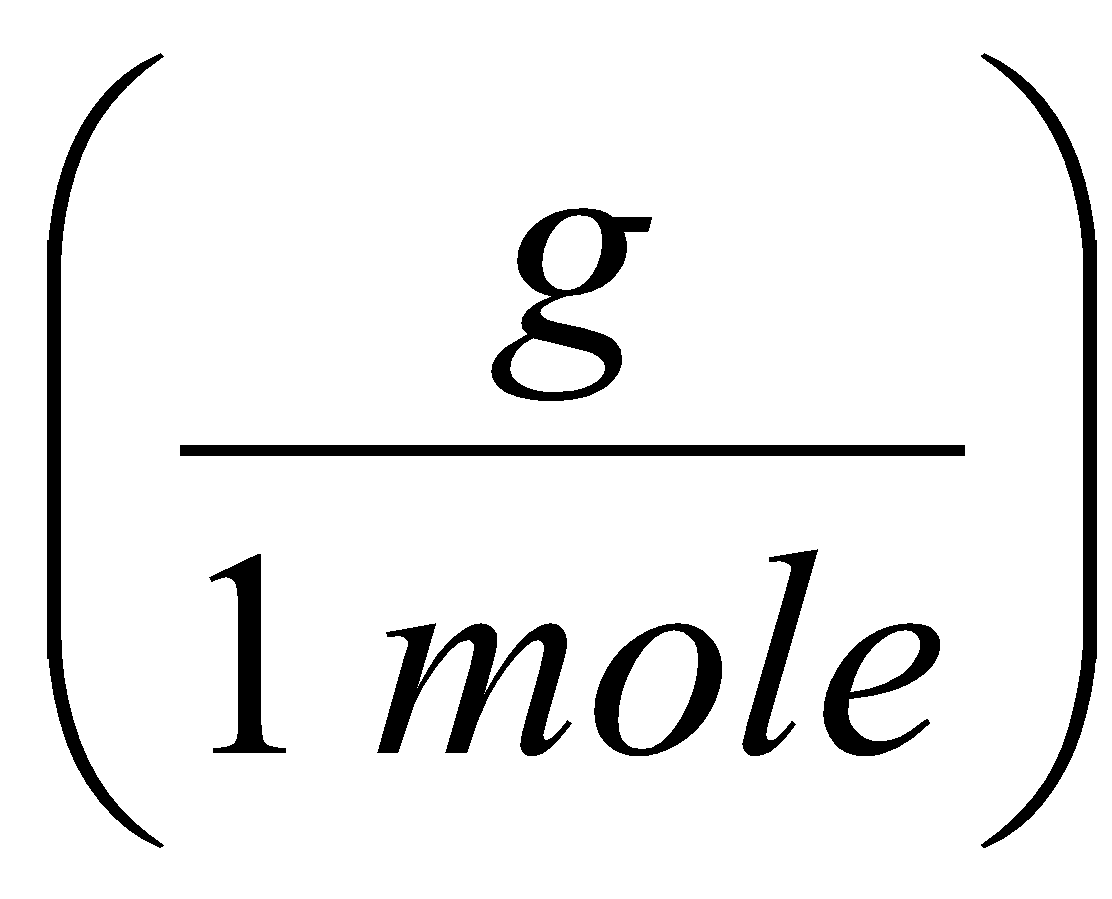 Mole-Atom Conversions1. How many moles are in 1.55 x 1027 atoms of Zinc?2. How many atoms are in 25.0 moles of Calcium?3. How many atoms are in 0.35 moles of Carbon?4. How many moles are in 7.6 x 1024 atoms of Helium?Mole-Mass ConversionsHow many moles are in 28.0 grams of Oxygen?What is the mass of 5.0 moles of Iron?Find the number of moles of Argon in 452 g of Argon.Find the grams in 16.5 moles of Hydrogen.